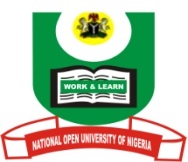 NATIONAL OPEN UNIVERSITY OF NIGERIAUniversity Village, Plot 91 Cadastral Zone, NnamdiAzikiwe Express Way, Jabi - Abuja.FACULTY OF SCIENCESENVIRONMENTAL SCIENCE AND RESOURCE MANAGEMENTJANUARY/FEBRUARY 2018 EXAMINATIONSCOURSE CODE: ESM 345					TIME ALLOWED: 2HOURS    COURSE TITLE:  APPLIED CLIMATOLOGYCredit Unit: 2Instruction: Attempt question number one (1) and any other three (3). 1a.     With relevant examples, explain the term “Drought”(5marks)b.     Briefly explain any four types of drought(10marks)c.      Explain any four drought mitigation measures.(10marks)2. Discuss the scope and content of applied climatology.(15marks)3. Discuss how climate affects agriculture and industry (15marks)4. Discuss human accomplishments in the dainty of climate variation.(15marks)5. Discuss anyfivecauses of river flooding in Nigeria.(15marks)